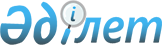 Об утверждении Правил выдачи, продления и отзыва разрешения трудовому иммигрантуПриказ Министра труда и социальной защиты населения Республики Казахстан от 15 апреля 2022 года № 123. Зарегистрирован в Министерстве юстиции Республики Казахстан 15 апреля 2022 года № 27595.
      В соответствии с подпунктом 1) статьи 10 Закона Республики Казахстан "О государственных услугах" и пунктом 3 статьи 43-2 Закона Республики Казахстан "О миграции населения" ПРИКАЗЫВАЮ:
      1. Утвердить Правила выдачи, продления и отзыва разрешений трудовому иммигранту согласно приложению 1 к настоящему приказу.
      2. Комитету труда, социальной защиты и миграции Министерства труда и социальной защиты населения Республики Казахстан в установленном законодательством Республики Казахстан порядке обеспечить:
      1) государственную регистрацию настоящего приказа в Министерстве юстиции Республики Казахстан;
      2) размещение настоящего приказа на интернет-ресурсе Министерства труда и социальной защиты населения Республики Казахстан после его официального опубликования;
      3) в течение десяти рабочих дней после государственной регистрации настоящего приказа в Министерстве юстиции Республики Казахстан представление в Департамент юридической службы Министерства труда и социальной защиты населения Республики Казахстан сведений об исполнении мероприятий, предусмотренных подпунктами 1) и 2) настоящего пункта.
      3. Контроль за исполнением настоящего приказа возложить на первого вице-министра труда и социальной защиты населения Республики Казахстан Сарбасова А.А.
      4. Признать утратившими силу некоторые приказы Министра внутренних дел Республики Казахстан согласно приложению 2 к настоящему приказу.
      5. Настоящий приказ вводится в действие по истечении десяти календарных дней после дня его первого официального опубликования.
      СОГЛАСОВАНМинистерство внутренних делРеспублики Казахстан Правила выдачи, продления и отзыва разрешения трудовому иммигранту Глава 1. Общие положения
      1. Настоящие Правила выдачи, продления и отзыва разрешения трудовому иммигранту (далее – Правила) разработаны в соответствии с подпунктом 1) статьи 10 Закона Республики Казахстан "О государственных услугах", пунктом 3 статьи 43-2 Закона Республики Казахстан "О миграции населения" и определяют порядок выдачи, продления и отзыва разрешения трудовому иммигранту. Глава 2. Порядок оказания государственной услуги
      2. Государственная услуга "Выдача, продление и отзыв разрешения трудовому иммигранту" (далее – государственная услуга) оказывается исполнительным органом, финансируемый из местного бюджета - государственное учреждение, уполномоченное акиматом областей, городов Нур-Султан, Алматы и Шымкент на выполнение функций по обеспечению содействия занятости населения (далее – местный исполнительный орган).
      3. Для получения государственной услуги физическое лицо - трудовой иммигрант (далее – услугополучатель) подает при личном обращении в некоммерческое акционерное общество "Государственная корпорация "Правительство для граждан" (далее – Государственная корпорация) пакет документов в соответствии с перечнем, предусмотренным Стандартом государственной услуги согласно приложению 1 к настоящим Правилам.
      Сотрудник Государственной корпорации оформляет электронную заявку в Интегрированной информационной системе "Центры обслуживания населения" (далее - ИИС ЦОН), с приложением электронных копий документов и направляет в Автоматизированную информационную систему "Иностранная рабочая сила" (далее – АИС ИРС) для принятия соответствующего решения.
      Местные исполнительные органы при принятии решения о выдаче разрешения трудовому иммигранту согласовывают с территориальными органами Министерства внутренних дел Республики Казахстан областей, городов Нур-Султан, Алматы и Шымкент (далее – территориальные органы).
      4. При приеме документов через Государственную корпорацию услугополучателю выдается расписка о приеме соответствующих документов. День приема заявлений о выдаче (продлении) разрешения трудовому иммигранту по форме согласно приложению 2 к Правилам и документов не входит в срок оказания государственной услуги. В случае предоставления услугополучателем неполного пакета документов согласно перечню, предусмотренному Стандартом, а также документов с истекшим сроком действия, работник Государственной корпорации отказывает в приеме заявления и выдает расписку об отказе в приеме документов на выдачу разрешения на осуществление трудовой деятельности иностранцев у физических лиц по форме согласно приложению 3 к настоящим Правилам.
      5. Местный исполнительный орган осуществляет проверку на соответствие предусмотренными требованиями государственной услуги, в том числе:
      1) сравнивает содержание заявления с данными документа, удостоверяющего личность, и сведениями, полученными с Государственной корпорации;
      2) проверяет, что уплаченная сумма предварительного платежа по индивидуальному подоходному налогу соответствует указанному в заявлении сроку действия разрешения трудовому иммигранту;
      3) приобщает к накопительным материалам, заводимых на трудового иммигранта, документы, указанные в Стандарте государственной услуги.
      Документы, поступившие от ИИС ЦОН в АИС ИРС автоматически направляются на рассмотрение в информационную систему "Миграционная полиция" (далее – ИС МП). Территориальные органы рассматривают поступившие документы в течении 1 (одного) рабочего дня.
      6. В случае получения отрицательного ответа от ИС МП либо не получения ответа в сроки, указанные в пункте 5 настоящих Правил, местными исполнительными органами направляется отказ в оказании услуги согласно Приложению 4 настоящих Правил.
      7. Местный исполнительный орган выдает разрешения в пределах квоты, распределенной уполномоченным органом по вопросам занятости населения.
      8. Разрешение трудовому иммигранту для осуществления трудовой деятельности у физического лица, а также продление разрешения выдается по форме согласно приложению 5 к Правилам на срок, указанный в заявлении о выдаче (продлении) разрешения трудовому иммигранту, и может составлять один, два или три месяца. Новое разрешение трудовому иммигранту выдается не ранее чем через тридцать календарных дней после окончания срока предыдущего разрешения. При обращении трудового иммигранта разрешение или продление, а также отказ оформляется в течение 2 (двух) рабочих дней не считая день поступления заявления.
      9. Положительный результат рассмотрения заявки - в виде разрешения (продления) на осуществление трудовой деятельности иностранцев у физических лиц поступивший в ИИС ЦОН посредством АИС ИРС в электронном формате, содержащий уникальный "QR" код (приложение 5), распечатывается сотрудником Государственной корпорации в двух экземплярах и выдается услугополучателю, второй экземпляр приобщается к материалам.
      10. Разрешения трудовому иммигранту продлевается по его заявлению на срок, указанный в заявлении, и может составлять один, два или три месяца.
      Заявитель вправе подать на "продление" не позднее 3 рабочих дней до окончания срока разрешения. В случае подачи заявления в день окончания разрешения либо после окончания сроков разрешения для заявителя не доступна услуга по типу "продление". Заявитель может подать на новое разрешение по типу "выдача". При этом специалисту ИИС ЦОН при приеме документов необходимо предусмотреть корректность подачи заявления на выдачу либо продление.
      11. В случае неумышленной порчи или утери разрешения, местный исполнительный орган, на основании заявления, выдает дубликат разрешения после соответствующей проверки по АИС ИРС.
      12. Основания для отказа в оказании государственной услуги, установленные законодательством Республики Казахстан:
      1) превышения размера распределенной квоты;
      2) несоответствие предоставленных материалов, необходимых для оказания государственной услуги;
      3) установление недостоверности документов, представленных услугополучателем для получения государственной услуги, и (или) данных (сведений), содержащихся в них;
      4) несоответствие гражданства иностранца со списком стран, указанных в стандарте государственной услуги;
      5) отрицательное решение территориальных органов;
      6) несвоевременное предоставление ответа территориальными органами. Глава 3. Порядок обжалования решений, действий (бездействия) центральных государственных органов, а также услугодателей и (или) их должностных лиц по вопросам оказания государственных услуг
      13. Рассмотрение жалобы по вопросам оказания государственных услуг в административном (досудебном) порядке производится вышестоящим административным органом (должностным лицом) рассматривающим жалобу.
      Административный орган (должностное лицо), чье решение, действие (бездействие) обжалуются, не позднее трех рабочих дней со дня поступления жалобы направляют ее и административное дело в орган, рассматривающий жалобу.
      При этом административный орган (должностное лицо) чье решение, действие (бездействие) обжалуются, вправе не направлять жалобу в орган, рассматривающий жалобу, если он в течение трех рабочих дней примет решение либо иное административное действие, полностью удовлетворяющего требованиям, указанных в жалобе.
      Жалоба рассматривается в сроки, установленные Административным процедурно-процессуальным кодексом Республики Казахстан.
      14. Жалоба услугополучателя, поступившая в адрес услугодателя, в соответствии с пунктом 2 статьи 25 Закона Республики Казахстан "О государственных услугах" подлежит рассмотрению в течение 5 (пяти) рабочих дней со дня ее регистрации.
      15. Жалоба услугополучателя, поступившая в адрес местного исполнительного органа по оценке и контролю за качеством оказания государственных услуг, подлежит рассмотрению в течение 15 (пятнадцати) рабочих дней со дня ее регистрации.
      16. Жалоба на действие (бездействие) работников Государственной корпорации при оказании услуг через Государственную корпорацию подается на имя руководителя Государственной корпорации чье административное действие (бездействие) обжалуется. Глава 4. Порядок отзыва разрешения трудовому иммигранту
      17. Местным исполнительным органом производится отзыв действующего разрешения в случае осуществления трудовой деятельности, несвязанной с выполнением работ (оказанием услуг) у работодателей - физических лиц в домашнем хозяйстве в качестве домашних работников.
      Местный исполнительный орган в течение 3 (трех) рабочих дней со дня отзыва разрешения направляет информацию в территориальный орган об отозванных разрешениях согласно приложению 6 к настоящим Правилам. Заявление о выдаче (продлении) разрешения трудовому иммигранту
      Прошу Вас выдать/продлить (ненужное зачеркнуть) разрешение трудовомуиммигранту сроком на 1, 2, 3 месяца (ненужное зачеркнуть) для выполнения работ(оказания услуг) у работодателей – физических лиц в качестве домашних работниковв домашнем хозяйстве.О себе сообщаю следующие сведения:1. Постоянно проживает _____________________________________________________________________________________________________________________________(указывается гражданство, полный адрес места постоянного проживания, страна,область, город, район, поселок, улица, номер дома, телефон, в том числе мобильный).2. Состав семьи ___________________________________________________________(указывается семейное положение, установочные данные супруга/и (фамилия, имя ипри наличии отчество, год рождения), количество детей, домашний телефон).3. Родственники или знакомые в Республике Казахстан__________________________________________________________________________________________________________________________________________________(указывается степень родства, полный адрес, контактный телефон, в том числе мобильный).4. Адрес временного проживания в Республике Казахстан_________________________________________________________________________(город, район, улица, дом, квартира, телефон, в том числе мобильный).5. Фамилия, имя, отчество (при наличии), год рождения работодателя_________________________________________________________________________6. Адрес работодателя _____________________________________________________(места работы, город, район, улица, дом, квартира, телефон, в том числе мобильный).Об ответственности за нарушение миграционного и налогового законодательстваРеспублики Казахстан предупрежден (а).Ф.И.О. (при наличии) _________подпись. Расписка об отказе в приеме документов
      Руководствуясь пунктом 2 статьи 20 Закона Республики Казахстан"О государственных услугах", отказывается в приеме документов на оказаниегосударственной услуги "Выдача, продление и отзыв разрешения трудовомуиммигранту" ввиду предоставления Вами неполного пакета документов согласноперечню, предусмотренному стандартом государственной услуги, а именно:Наименование отсутствующих документов:1) ________________________________________;2) ________________________________________;3) ________________________________________.Настоящая расписка составлена в 2 экземплярах, по одному для каждой стороны.Ф.И.О (при его наличии) сотрудника некоммерческого акционерного общество"Государственная корпорация "Правительство для граждан"____________________________________________________ (подпись)Телефон ______________________Получил: Ф.И.О ____________________________________________(при его наличии) / подпись услугополучателя"___" ________ 20__ год УВЕДОМЛЕНИЕ
об отказе в выдаче разрешения на осуществление трудовой деятельности у физических лиц
      Ф.И.О: <фамилия, имя, отчество (при наличии) иностранца на латинице>№ паспорта: <серия и номер паспорта иностранца>Гражданство: <гражданство иностранца> ОТКАЗАНО В РАЗРЕШЕНИИ НА ОСУЩЕСТВЛЕНИЕ ТРУДОВОЙ ДЕЯТЕЛЬНОСТИ У ФИЗИЧЕСКИХ ЛИЦ
      (в соответствии с пунктом 2 статьи 19-1 Закона РК "О государственных услугах")<ПРИЧИНА>Ответственный сотрудник местного исполнительного органа<должность>, <Ф.И.О. (при наличии)>ДАТА: <дата выдачи>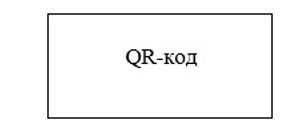  РАЗРЕШЕНИЕ №
<Номер разрешения> на осуществление трудовой деятельности иностранцев у физических лиц
      Ф.И.О: <фамилия, имя, отчество (при наличии) иностранца на латинице>№ паспорта: <серия и номер паспорта иностранца>Гражданство: <гражданство иностранца> РАЗРЕШАЕТСЯ ОСУЩЕСТВЛЕНИЕ ТРУДОВОЙ ДЕЯТЕЛЬНОСТИ У ФИЗИЧЕСКИХ ЛИЦ
      с <дата начала> по <дата окончания> <продлено>Действительно при предъявлении национального паспортаОтветственный сотрудник местного исполнительного органа<должность>, <Ф.И.О. (при наличии)><Дата оформления разрешения>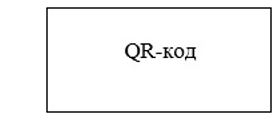 
      В ________________________________________________________________(наименование территориального органа Министерства внутренних делРеспублики Казахстан областей, городов Нур-Султан, Алматы и Шымкент)От _______________________________________________________________(наименование местного исполнительного органа) Информация об отозванных разрешениях трудовых иммигрантов
      В соответствии с пунктом ___ Правил выдачи, продления и отзыва разрешениятрудовому иммигранту сообщаем, что____________________________________________________________________(наименование местного исполнительного органа)(данные трудовых иммигрантов: фамилия, имя, отчество (при его наличии),паспортные данные (номер, дата выдачи).Номер разрешения, дата выдачи разрешения, срок окончания действия разрешения).Услугодатель (должность) (подпись) (фамилия, имя) Перечень утративших силу некоторых приказов
Министра внутренних дел Республики Казахстан
      1. Приказ Министра внутренних дел Республики Казахстан от 8 февраля 2014 года № 76 "Об утверждении Правил выдачи, продления и отзыва разрешения трудовому иммигранту, а также регистрации, формирования и ведения дакто-, фотоучетов трудовых иммигрантов" (зарегистрирован в Реестре государственной регистрации нормативных правовых актов за № 9200).
      2. Приказ Министра внутренних дел Республики Казахстан от 18 июня 2015 года № 545 "О внесении изменений в приказ Министра внутренних дел Республики Казахстан от 8 февраля 2014 года № 76 "Об утверждении Правил выдачи, продления и отзыва разрешения трудовому иммигранту, а также регистрации, формирования и ведения дакто-, фотоучетов трудовых иммигрантов" (зарегистрирован в Реестре государственной регистрации нормативных правовых актов за № 11709).
      3. Приказ Министра внутренних дел Республики Казахстан от 3 мая 2016 года № 473 "О внесении изменений в приказ Министра внутренних дел Республики Казахстан от 8 февраля 2014 года № 76 "Об утверждении Правил выдачи, продления и отзыва разрешения трудовому иммигранту, а также регистрации, формирования и ведения дакто-, фотоучетов трудовых иммигрантов" (зарегистрирован в Реестре государственной регистрации нормативных правовых актов за № 13782).
      4. Приказ Министра внутренних дел Республики Казахстан от 8 декабря 2018 года № 894 "О внесении изменений и дополнений в приказ Министра внутренних дел Республики Казахстан от 8 февраля 2014 года № 76 "Об утверждении Правил выдачи, продления и отзыва разрешения трудовому иммигранту, а также регистрации, формирования и ведения дакто-, фотоучетов трудовых иммигрантов" (зарегистрирован в Реестре государственной регистрации нормативных правовых актов за № 17926).
      5. Приказ Министра внутренних дел Республики Казахстан от 31 марта 2020 года № 273 "О внесении изменений в приказ Министра внутренних дел Республики Казахстан от 8 февраля 2014 года № 76 "Об утверждении Правил выдачи, продления и отзыва разрешения трудовому иммигранту, а также регистрации, формирования и ведения дакто-, фотоучетов трудовых иммигрантов" (зарегистрирован в Реестре государственной регистрации нормативных правовых актов за № 20218).
      6. Приказ Министра внутренних дел Республики Казахстан от 18 сентября 2020 года № 636 "О внесении изменений в приказ Министра внутренних дел Республики Казахстан от 8 февраля 2014 года № 76 "Об утверждении Правил выдачи, продления и отзыва разрешения трудовому иммигранту, а также формирования и ведения дакто-, фотоучетов трудовых иммигрантов" (зарегистрирован в Реестре государственной регистрации нормативных правовых актов за № 21255).
      7. Приказ Министра внутренних дел Республики Казахстан от 15 января 2021 года № 16 "О внесении изменений в приказ Министра внутренних дел Республики Казахстан от 8 февраля 2014 года № 76 "Об утверждении Правил выдачи, продления и отзыва разрешения трудовому иммигранту, а также формирования и ведения дакто-, фотоучетов трудовых иммигрантов" (зарегистрирован в Реестре государственной регистрации нормативных правовых актов за № 22082).
      8. Подпункт 2) пункта 1 приказа Министра внутренних дел Республики Казахстан от 24 сентября 2021 года № 576 "О приостановлении действии некоторых структурных элементов приказов Министра внутренних дел Республики Казахстан от 29 ноября 2010 года № 496 "Об утверждении Правил регистрации и рассмотрения ходатайства о присвоении статуса беженца" и от 8 февраля 2014 года № 76 "Об утверждении Правил выдачи, продления и отзыва разрешений трудовым иммигрантам, а также формирования и ведения дакто-, фотоучетов трудовых иммигрантов" (зарегистрирован в Реестре государственной регистрации нормативных правовых актов за № 24514).
					© 2012. РГП на ПХВ «Институт законодательства и правовой информации Республики Казахстан» Министерства юстиции Республики Казахстан
				
      Министр трудаи социальной защиты населенияРеспублики Казахстан 

Т. Дуйсенова
Приложение 1 к приказу
Министр труда и
социальной защиты населения
Республики Казахстан
от 15 апреля 2022 года № 123Приложение 1
к Правилам выдачи, продления
и отзыва разрешения
трудовому иммигрантуФорма
Стандарт государственной услуги "Выдача, продление и отзыв разрешения трудовому иммигранту"
Стандарт государственной услуги "Выдача, продление и отзыв разрешения трудовому иммигранту"
Стандарт государственной услуги "Выдача, продление и отзыв разрешения трудовому иммигранту"
1
Наименование услугодателя 
исполнительный орган, финансируемый из местного бюджета - государственное учреждение, уполномоченное акиматом областей, городов Нур-Султан, Алматы и Шымкент на выполнение функций по обеспечению содействия занятости населения (далее – местный исполнительный орган)
2
Способы предоставления государственной услуги (каналы доступа) 
Прием документов и выдача результата оказания государственной услуги осуществляется через некоммерческое акционерное общество "Государственная корпорация "Правительство для граждан" (далее – Государственная корпорация).
3
Срок оказания государственной услуги
Со дня сдачи пакета необходимых документов в Государственную корпорацию – 2 (два) рабочих дня не считая день поступления заявления;
максимально допустимое время ожидания для сдачи пакета документов в Государственную корпорацию – 20 (двадцать) минут.
4
Форма оказания государственной услуги
Электронная (полностью автоматизированная) / бумажная.
5
Результат оказания государственной услуги
Результатом оказания государственной услуги является выдача и продление разрешения трудовому иммигранту либо мотивированный отказ в оказании государственной услуги.
Форма предоставления результата государственной услуги: электронная и (или) бумажная.
6
Размер оплаты, взимаемой с услугополучателя при оказании государственной услуги, и способы ее взимания в случаях, предусмотренных законодательством Республики Казахстан
Государственная услуга физическому лицу-трудовому иммигранту оказывается бесплатно.
7
График работы
1) услугодатель – с понедельника по пятницу с 9-00 до 18-30 часов с перерывом на обед с 13-00 до 14-30 часов, выходные – суббота, воскресенье и праздничные дни, согласно трудовому законодательству Республики Казахстан.
2) Государственная корпорация – с понедельника по субботу включительно, в соответствии с установленным графиком работы с 9-00 до 20-00 часов без перерыва на обед, выходной – воскресенье и праздничные дни, согласно трудовому законодательству Республики Казахстан.
Прием осуществляется в порядке "электронной" очереди, без ускоренного обслуживания, возможно бронирование электронной очереди посредством портала.
Адреса мест оказания государственной услуги размещены на:
1) интернет-ресурсе Государственной корпорации – www.gov4c.kz;
2) портала – www.egov.kz.
8
Перечень документов необходимых для оказания государственной услуги
Для оформления разрешения трудовому иммигранту при обращении в Государственную корпорацию услугополучателем предоставляются следующие документы:
1. при первичном обращений:
заявление о выдаче разрешения трудовому иммигранту;
квитанции об уплате предварительного платежа по индивидуальному подоходному налогу (после сканирования возвращается услугополучателю);
паспорт с отметкой о пересечении Государственной границы (после сканирования возвращается услугополучателю);
справки о медицинском освидетельствовании иностранца, подтверждающую отсутствие заболеваний, препятствующих трудовой деятельности по избранной специальности (медицинская справка формы 075/у);
справка о прохождении дактилоскопирования и фотографирования – по форме согласно приложению 6 к настоящим Правилам (при наличии сведений о получении трудового разрешения иммигрантом в течении предыдущего календарного года дактилоскопирование и фотографирование не производится);
медицинская страховка (после сканирования возвращается услугополучателю);
трудовой договор, составленный между работодателем и услугополучателем в соответствии с Трудовым Кодексом Республики Казахстан в случае оказания проактивной государственной услуги "Выдача разрешения на временное проживание иностранцам и лицам без гражданства, временно пребывающим в Республике Казахстан" (после сканирования возвращается услугополучателю).
2. для продления разрешения при обращении в Государственную корпорацию по месту временного проживания на территории Республики Казахстан:
заявление о продлении разрешения трудовому иммигранту;
квитанции об уплате предварительного платежа по индивидуальному подоходному налогу (после сканирования возвращается услугополучателю);
ранее выданное разрешение трудовому иммигранту;
трудовой договор, составленный между работодателем и услугополучателем в соответствии с Трудовым Кодексом Республики Казахстан (после сканирования возвращается услугополучателю);
медицинская страховка (после сканирования возвращается услугополучателю).
9
Основания для отказа в оказании государственной услуги, установленные законодательством Республики Казахстан
1) превышения размера распределенной квоты;
2) несоответствие предоставленных материалов, необходимых для оказания государственной услуги;
3) установление недостоверности документов, представленных услугополучателем для получения государственной услуги, и (или) данных (сведений), содержащихся в них;
4) несоответствие гражданства иностранца со списком стран указанных в стандарте государственной услуги;
5) отрицательное решение территориальных органов Министерства внутренних дел Республики Казахстан областей, городов Нур-Султан, Алматы и Шымкент;
6) не своевременное предоставление ответа территориальными органами Министерства внутренних дел Республики Казахстан областей, городов Нур-Султан, Алматы и Шымкент.
10
Иные требования с учетом особенностей оказания государственной услуги, в том числе оказываемой в электронной форме и через Государственную корпорацию
1) услугополучатель имеет возможность получения информации о порядке и статусе оказания государственной услуги в режиме удаленного доступа посредством единого контакт-центра по вопросам оказания государственных услуг или через "личный кабинет" на портале;
2) предусмотрены условия для обслуживания услугополучателей с ограниченными физическими возможностями, входы в здания оборудованы пандусами, имеются кресла для ожидания;
3) контактные телефоны справочных служб по вопросам оказания государственной услуги 1414, 8-800-080-7777.
4) услугополучатель имеет возможность получения государственной услуги в электронной форме через портал при условии наличия электронной цифровой подписи.Приложение 2
к Правилам выдачи, продления
и отзыва разрешения
трудовому иммигрантуФормаВ ________________________
(наименование местного
исполнительного органа)
от гражданина (гражданство)
__________________________
Фамилия, имя, отчество
(при наличии)
___________________________
___________________________
Дата рождения _____________
Место рождения ____________
Серия и № документа,
удостоверяющего личность
___________________________Приложение 3
к Правилам выдачи, продления
и отзыва разрешения
трудовому иммигрантуФормаПриложение 4
к Правилам выдачи, продления
и отзыва разрешения
трудовому иммигрантуПриложение 5
к Правилам выдачи, продления
и отзыва разрешения
трудовому иммигрантуФормаПриложение 6
к Правилам выдачи, продления
и отзыва разрешения
трудовому иммигрантуФормаПриложение 2 к приказу
Министр труда и
социальной защиты населения
Республики Казахстан
от 15 апреля 2022 года № 123